Русские народные сказки о животных
«Петушок – золотой гребешок»Цели: учить анализировать структуру сказки; совершенствовать умения соотносить данную сказку со сказкой-цепочкой, различать сказки авторские и народные; развивать навыки чтения вслух и про себя.Ход урокаI. Речевая разминка.– Прочитайте скороговорку медленно, четко произнося слова, затем наращивая темп чтения:Шакал шагал, шакал скакал.II. Изучение нового материала.Учитель читает интригу на с. 23.– Какие сказки о животных вы знаете? (Сказку  «Петушок – золотой гребешок» учащиеся читают  по цепочке.) Сколько героев-животных в сказке? Назовите главных героев. (Кот и Дрозд – защитники, Лиса – разбойница, а Петушок – жертва. Главными героями являются Кот и Дрозд.)– Эта  сказка  напоминает  вам  сказку-цепочку  или  докучную  сказку? (Это сказка-цепочка, не докучная сказка, поскольку она завершилась.) Как  из  нее  можно  сделать  сказку  докучную,  то есть не имеющую конца? (Лиса будет постоянно красть Петушка, а Кот и Дрозд будут все время его выручать.)– Разгадайте сказочный кроссворд.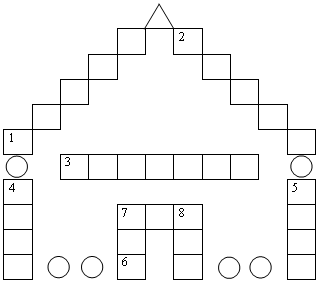 1) О каком животном эти слова: «Масляна головушка, шелкова бородушка»? (Петух.)2) Лесная птица с черным оперением. (Дрозд.)3) Какое животное носит имя Михайла Потапыч? (Медведь.)4) У этого животного хитрый, коварный нрав. (Лиса.)5) Недаром о нем говорят: «Голоден как...». (Волк.)6) Из этого материала строил избушку Зайка. (Луб.)7) Он «здоров», а лису выгнать не смог. (Бык.)8) Какой герой напевал лисе эту песенку: «Трень, брень, гусельцы, золотые струночки… Еще дома ли Лисафья-кума, во своем ли теплом гнездышке? (Кот.)III. Итог урока.– С каким произведением познакомились? Каким по жанру оно является? Что вам понравилось?